Тур с отдыхом в Греции на 13 днейБудапешт – София – 7 ночей отдыха на курорте Паралия Катерини – Афины* - Метеоры* - Эдесса* - Позар* - Салоники* - БелградПрограмма тура1 день. Выезд в ВенгриюОтправление из Минска в 2-00 с ДС Дружная (обратная сторона ЖД вокзала). Возможен выезд накануне вечером в зависимости от обстановки на границе. Транзит до Бреста (возможно на поезде). Прохождение границы на рейсовом автобусе либо на занявшим очередь туристическом автобусе. Транзит по Польше, Чехии. Ночлег в Чехии.2 день. БудапештЗавтрак. Выселение из отеля. Отправление в Будапешт. Далее Вас ожидает обзорная экскурсия по городу (20 евро оплачивается самостоятельно экскурсоводу): площадь Героев, замок Вайдахуняд, проспект Андраши, собор Матияша. Свободное время. Желающим предлагаем экскурсию по Дунаю на кораблике с шампанским (20 евро). Ночной переезд в Болгарию.3 день. СофияПереезд по Сербии и Болгарии. Приезд в столицу Болгарии — Софию. Обзорная экскурсия по городу (20 евро оплачивается самостоятельно экскурсоводу): храм Александра Невского, Ларго, ротонда Святого Георгия, собор Святой Софии, софийская Синагога, бульвар Витоша, мечеть Баня-Баши. После экскурсии заселение в отель. Свободное время. Ночлег.4 день. Приезд в Грецию, отдых на мореЗавтрак. Выселение из отеля. Переезд в отель в Паралия Катерини (300 км). Размещение на курорте Паралия Катерини. Паралия Катерини – один из крупнейших курортов северной Греции. В 2024 году мы предлагаем следующие типы размещения: апартаменты VILLA GLAROS (без завтраков, в цене тура), апартаменты DE LUX Girnis (без завтраков новые 2024-го года апартаменты, цены запрашивайте у специалиста по туру) и отель 3* с завтраками (прим. BOUTIQUE DESIGN “THE SILK”, цены запрашивайте у специалиста по туру). Здесь огромное количество развлечений, песчаный пляж, развитая инфраструктура. Ужин по желанию за дополнительную плату.5 день. Отдых на море, винодельняЗавтрак (для тех выбрал проживание в отеле). Отдых на море. Желающим предлагаем посетить винодельню (20 евро, экскурсия на 3-4 часа). Здесь Вам расскажут и покажут процесс производства вина, Вы попробуете с угощениями вино производимое на месте. Также у Вас будет возможность купить вино по заводским ценам. Вечером ужин по желанию за дополнительную плату.6 день. Отдых на море, АфиныЗавтрак (для тех выбрал проживание в отеле). Отдых на море. Желающим предлагаем посетить Афины (50 евро). Мы с Вами отправимся в столицу Греции. В Афинах мы увидим площадь Синтагма и обязательно посмотрим на смену караула, Парфенон, район Монастераки, театр Диониса, район лестниц Плака, храм Зевса, библиотеку Адриана. После свободное время. Вы можете посетить Акрополь (входной билет 20 евро). Возвращение в Паралию. Вечером ужин по желанию за дополнительную плату.7 день. Отдых на море, ОлимпЗавтрак (для тех выбрал проживание в отеле). Отдых на море. Желающим предлагаем посетить Олимп (20 евро). Мы отправимся на гору Олимп – место проживания богов Греции. По дороге нас ожидает серпантин с потрясающими видами. На самом Олимпе мы посетить православную церковь, которую оберегает отшельник. Наш путь лежит до высоты 1000 метров. Где мы разобьем лагерь и сделаем крутые фотографии. Возвращение в Паралию. Вечером ужин по желанию за дополнительную плату.8 день. Отдых на море, СкиафосЗавтрак (для тех выбрал проживание в отеле). Отдых на море. Желающим предлагаем посетить экскурсию на остров Скиафос (45 евро). Скиафос – один из красивейших островов Греции с пляжем из золотистого песка. Недаром его выбирают голливудские режиссеры для съемок, например в фильме Mamma Mia. Мы отправимся на остров на пиратском корабле, пираты будут угощать Вас метаксой и учить танцевать сиртаки. По приезду нас ожидает экскурсия по острову, а потом отдых на одном из лучших пляжей Греции. Возвращение в Паралию. Вечером ужин по желанию за дополнительную плату.9 день. Отдых на море, МетеорыЗавтрак (для тех выбрал проживание в отеле). Отдых на море. Желающим предлагаем посетить монастырский комплекс Метеоры (30 евро). Это одно из самых популярных мест в Греции, вероятно даже более популярное, чем Афины. Посреди равнины высится 8-е чудо света – отвесные скалы, на которых в средние века монахи построили церкви. Они строили церкви с той целью, чтобы никто им там не мешал и не мог до них добраться. Только 100 лет назад, люди проложили дороги к этим неприступным монастырям.10 день. Отдых на море, Эдесса, ПозарЗавтрак (для тех выбрал проживание в отеле). Отдых на море. Желающим предлагаем посетить экскурсию на водопыды+термальные источники (длительность полдня). Стоимость экскурсии 20 евро. Сначала мы посетим самые большие водопады на Балканах в городе Эдесса. После этого отправимся в СПА Александра Македонского с радоновой водой. Дополнительно оплачивается вход в бассейны (3 евро). Обычно мы предлагаем посетить 2 бассейна. Один с горячей, а другой с холодной водой. Вечером ужин по желанию за дополнительную плату.11 день. Отдых на море, выселение из ГрецииЗавтрак (для тех выбрал проживание в отеле). Отдых на море. В 10 утра выселение. Ближе к обеду отправление в Сербию. По дороге у Вас есть возможность заехать во второй по величине город Греции – Салоники — и познакомиться с ним во время обзорной экскурсии (доп. плата 15 евро). За всю историю своего существования этот город находился под римским, византийским и турецким влиянием, и по сегодняшний день в нем сохранились памятники различных эпох. Во время экскурсии мы увидим: одну из визитных карточек города — Белую башню, Арку и гробницу Галерия, сделаем остановку у Акрополя, посетим базилику Святого Димитрия. Ночной переезд.12 день. БелградПрибытие в Белград. Обзорная экскурсия по городу (20 евро оплачивается самостоятельно экскурсоводу):Студенческая площадь, улица князя Михаила, Скадерлие, Белградская крепость, церковь Святого Марка. Свободно время. Желающим предлагаем посетить музей Николы Теслы (18 евро, уже с входным билетом и экскурсией). Вы увидите и опробуете изобретения великого ученого. Во второй половине дня переезд в район Мишкольца на ночлег.13 день. Приезд в МинскЗавтрак. Отправление в Минск. Приезд поздно вечером либо ранее утро следующего дня.График выездов и стоимость тура на человекаВ стоимость тура входит:проезд на комфортабельном автобусе;проживание в транзитных отелях 2-4* по маршруту (3 ночи);размещение в апартаментах VILLA GLAROS;завтраки в транзитных отелях (3 шт.);сопровождение.В стоимость тура не входит:туристическая услуга – 100.00 BYN на человека;консульский сбор+сбор визового центра;медицинская страховка;дополнительные экскурсии;билеты в музеи;обзорные экскурсии: Будапешт, Белград, София (оплачиваются каждая по 20 € самостоятельно на маршруте экскурсоводу обязательно, итого 60 €);таксы в отелях (15 €/чел за весь тур);резервация точного места в автобусе - 10 €/чел;дополнительные ужины при размещении в отеле 3* - 50 €/чел. (7 ужинов);доплата за одноместное размещение (22 € за ночь);размещение в отеле 3* в Греции с завтраками (прим. BOUTIQUE DESIGN “THE SILK” или аналогичный отель 3* с завтраками) либо размещение в апартаментах DE LUX Girnis.Туристическое агентство «Вит-Орбис» не несет ответственности за изменение программы тура. Туристический оператор оставляет за собой право вносить некоторые изменения в программу тура без уменьшения общего объема и качества услуг, осуществлять замену заявленных отелей на равнозначные (в случае обстоятельств, вызванных причинами, от фирмы не зависящими). Туристический оператор не несет ответственности за задержки, связанные с простоем на границах, пробками на дорогах. Время  прибытия указаны ориентировочно.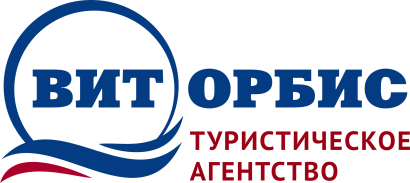       Республика Беларусь 210009                               г. Витебск, ул. Чапаева 4-38                                                            Тел./факс: +375 (212) 265-500МТС: +375 (29) 5-110-100  www.vitorbis.com  e-mail: vitorbis@mail.ruДаты заездовЦена26.05.2024 - 07.06.2024350 €02.06.2024 - 14.06.2024360 €09.06.2024 - 21.06.2024374 €16.06.2024 - 28.06.2024390 €23.06.2024 - 05.07.2024395 €30.06.2024 - 12.07.2024415 €07.07.2024 - 19.07.2024415 €14.07.2024 - 26.07.2024425 €21.07.2024 - 02.08.2024425 €28.07.2024 - 09.08.2024425 €04.08.2024 - 16.08.2024424 €11.08.2024 - 23.08.2024425 €18.08.2024 - 30.08.2024405 €25.08.2024 - 06.09.2024385 €01.09.2024 - 13.09.2024374 €08.09.2024 - 20.09.2024370 €15.09.2024 - 27.09.2024360 €22.09.2024 - 04.10.2024350 €29.09.2024 - 11.10.2024350 €